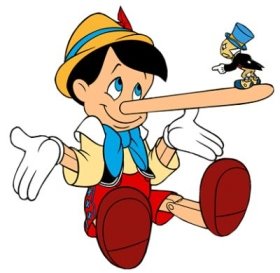     OCAK ŞUBAT AYLARI:DOĞRULUK-DÜRÜSTLÜK	Dürüstlük; sözünde ve davranışlarında doğruluktan ayrılmama, doğru olma halidir.‘’Doğruluk ve dürüstlük’’ ile ilgili değerlerin kazandırılmak isteyen yetişkinlerin öncelikle bu değerlere kendilerinin sahip olması ve bunu davranışlarında göstermesi gerekir.Çocuklarla dürüstlük\doğruluk hakkında konuşalım. Çocuklardan bir süre düşünmelerini isteyelim Bildiklerini  rahatça söyleyebilmeleri için teşvik edelim.	‘’Dürüst davranmak ne demektir? Nasıl dürüs olunur? Doğruluk davranışlarımıza nasıl yansır? Gibi sorularla konu hakkında düşünmeyi geliştirelim.ETKİNLİK: OYUNCAĞI BULMA OYUNUÇocuklara oyuncağı bulma oyunu oynayacağımızı söyleyelim. Bir çocuğun sınıftan dışarı çıkacağını diğerlerinin bir oyuncağı saklayacağını belirtelim. Sınıfın dışındaki çocuğu içeri aldığımızda diğer çocukların alkış yaparak onun oyuncağı bulmasına yardım edeceklerini  hatırlatalım. Oyunu oynamaya başladığımızda çocuklara, oyuncağın yerini kimsenin söylememesi gerektiğini, oyuncağı arayan çocuk oyuncağa yaklaştığında diğer çocukların hızlı, uzaklaştığında yavaş alkışlayarak ona yardım edebileceklerini söyleyelim.ETKİNLİK 2: Arkadaşınızın yapıştırıcısını vb. aldınız. Faliyetinizi tamamlayıp geri verecektiniz. Faliyetinizi yaparken aldığınız eşyaya bir zarar verdiniz.(yapıştırıcının hepsi boşaldı, makasın sapı kotu vb.) Durumu dürüstçe ona açıklamanız gerekiyor. Nasıl bir yol izlerdiniz? Boş kutuya çizerek anlatınız.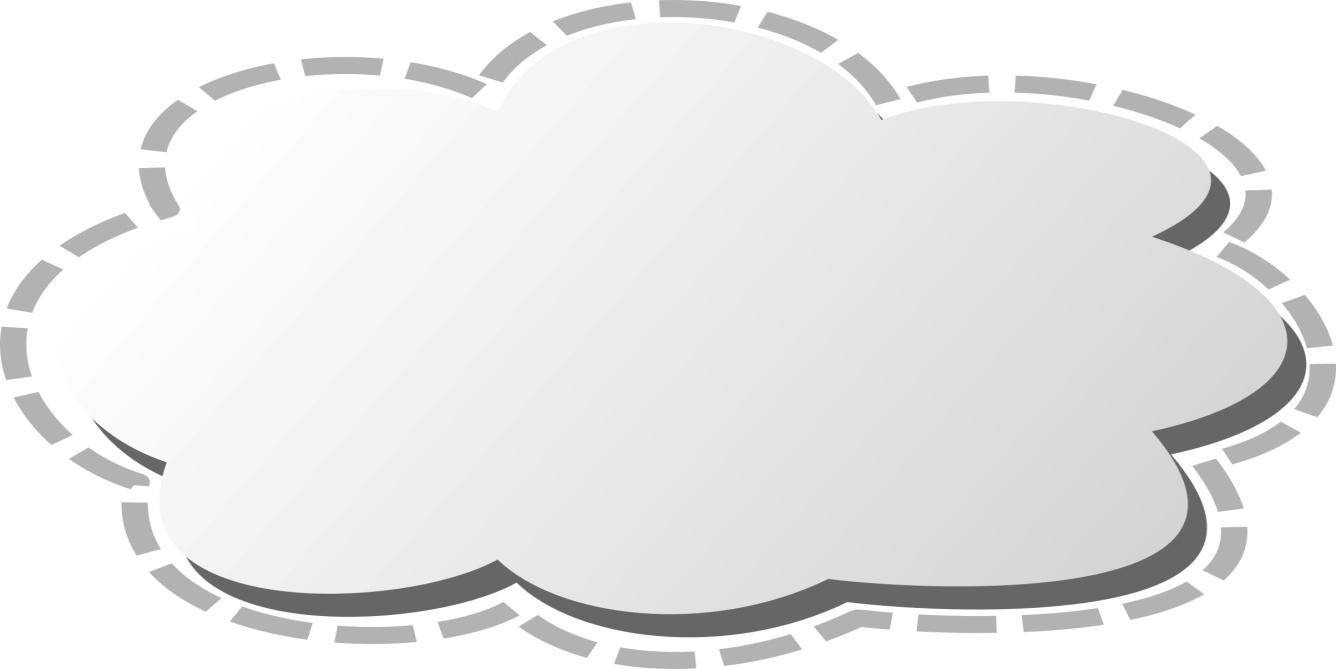 